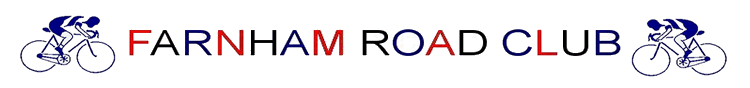 Open 25 Mile Team Time TrialSunday, 22nd July 2018, 8.00amCourse H25/88START SHEET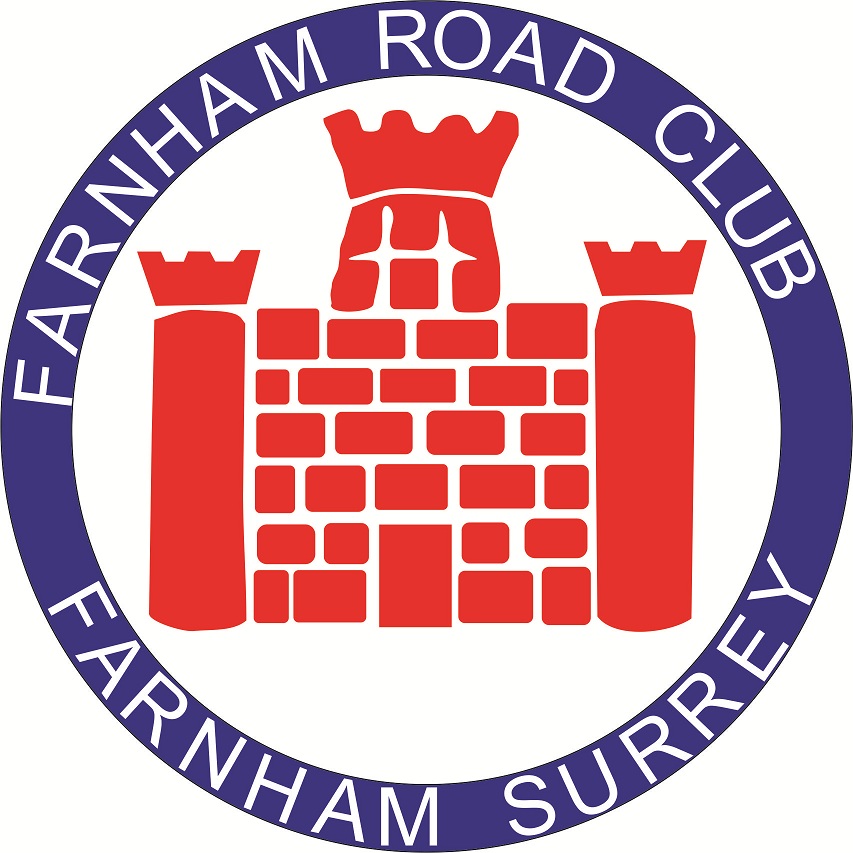 Awards (Per Team)NOTE – We have changed the course this year and are using the H25/88 so please read the course details carefully.How to get to the start from the Race HQ (Approx 25 minutes riding time):From Bentley Memorial hallTurn left at the cross roads and head towards the Farnham Direction;Proceed until joining the A31 via a slip road. Follow the A31 east for three miles approx..  Reach the Coxbridge roundabout and ride with great care around it returning on A 31.  Continue in Westerly direction for one mile approx.. to River Lane (Start); When you have finished the event continue to Coxbridge Roundabout and ride with great care round it returning onto A31.  Proceed for two miles (approx.. past start and take left turn to Bentley.  Turn right over the bridge and Bentley Memorial Hall is at the cross roads;Local Regulations applicable to the use of Bentley Memorial HallNo bicycles to be taken into the hall.Shoes with plates or cleats, that could damage the floor, to be removed before entering the hall.No parking in areas identified by the traffic bollards.Please refrain from warming up on a turbo in the hall car park or outside one of the dwellings.For and on behalf of Cycling Time Trials under their rules and regulationsCourse Description:H25/88Start in the lead out from the River Lane/Runwick Lane cross roads on the south side at a point adjacent to the second road drain just before joining the A31. Proceed westwards along the Bentley By-pass, through Froyle (dual carriageway reduced to a single lane for approx half a mile) and proceed on the A31 to the Holybourne Roundabout. Keeping to the left lane take the first exit (M1) (straight ahead) and continue on the A31 to the roundabout at Chawton (approach in the right lane) (M2) at the junction with the A32. (1st turn). Circle the roundabout (M3/4) and take the fourth exit (M5) (left lane) back on to the A31 and continue to the Holybourne Roundabout. Keep to the right lane (M6). Great care, downhill approach. Circle the roundabout (M7/8) (2nd turn) to take the third exit (M1) back on the A31 keeping to the left lane. Continue on the A31 to the Chawton roundabout at the junction with the A32 (M2). Circle the roundabout (3rd turn) (M3/4) and take the fourth exit (M5) (left lane) back on to the A31 and continue to the Holybourne roundabout, (keep to the left lane to go straight ahead) downhill approach (great care) (avoid first exit) (M7) Take the second exit (M8) (straight ahead) keeping on the A31 to go through Froyle (dual carriageway reduced to a single lane for approximately half a mile). Continue along the Bentley By-pass to a point on the north side, 1108 yards beyond the county boundary stone, 85 yards beyond the centre of the gateway to Bunces Farm and 245 yards short of the start point (on the south side) where finish.Important information – please take the time to read carefullyATTENTION ALL COMPETITORSPlease note that all competitors are now required personally to sign the signing out sheet when returning their number.  Failure to do so will result in the competitor being recorded as DNF.The dual carriageway of the A31 reduces to a single lane at a point approximately four miles from the start point. The right hand lane is cross-hatched for a distance of 400yds to finish at a point opposite the Petrol Filling station just beyond the “Hen and Chickens” PH situated on the North side of the A31.Returning from the Holybourne Roundabout on the North side the road reduces to a single lane by road cross-hatching on the right hand lane commencing 200yds before the junction to Mill Court on the south side and finishing adjacent to the “Hen and Chickens” PH on the North side. Competitors are to act in a manner appropriate to competing on a single lane carriageway whilst within the restrictions imposed by the cross hatched area.DC regulationsRestriction of parking at the Start and FinishLWDC 4: No vehicles, except those of the timekeepers, shall be parked at the start or finishReporting of breaches of local RegulationsLWDC 5: All breaches of Local Regulations shall be reported in writing to the London West District SecretaryLocal Regulations : Riders must not cross the central reservation unless using one of the specific breaks in the reservation for that purposeCycling Time Trials and Farnham Road Club strongly advise the use of a hard shell helmet meeting internationally approved safety standards.  You must also use a rear light.Event HeadquartersEvent HeadquartersBentley Memorial Hall2 Hole LaneBentleyHampshireGU10 5NBNumbers and signing on at the hall.  Allow 25 minutes to reach the start.PLEASE PARK CAREFULLY WITH CONSIDERATION FOR THE LOCAL RESIDENTSCLEATS MUST NOT BE WORN IN THE VILLAGE HALLTime KeepersEvent SecretaryJim Brown, Farnham RCIan Thomas, Farnham RCPaul Charman  - 07725 825970E mail charmanpaul@hotmail.comCategory1st2nd3rd2 Up - Fastest4030202 Up - Mixed302 Up - Female304 Up - Fastest8060Farnham Road Club - Four Up and Two Up Event 22nd July 2018Farnham Road Club - Four Up and Two Up Event 22nd July 2018Farnham Road Club - Four Up and Two Up Event 22nd July 2018Farnham Road Club - Four Up and Two Up Event 22nd July 2018Farnham Road Club - Four Up and Two Up Event 22nd July 2018Four UpNumberStart timeFirst nameLast nameClub18.04TracyWilkinson BeggFolkestone Velo Club28.04SusanWalbrookFolkestone Velo Club38.04Zoe BartlettFolkestone Velo Club48.04CharmainePullenFolkestone Velo Club58.08ReubenEvansBigfoot CC68.08DavidMilneBigfoot CC78.08SteveAveryBigfoot CC88.08PaulCloudsdaleBigfoot CC98.12TonyToyntonSouthdown Velo108.12MartinCleaverSouthdown Velo118.12NickFenmor CollinsSouthdown Velo128.12MarkTrimmerSouthdown Velo138.16GaryParmenterAndover Wheelers148.16PaulSandersAndover Wheelers158.16MatthewBuckleyAndover Wheelers168.16SimonHealeyAndover Wheelers178.20AndrewThomas...a3crg188.20SteveLegg...a3crg198.20PatrickBrennan...a3crg208.20MarkDuncan...a3crgTwo UpNumberStart timeFirst nameLast nameClub218.22IainHawthornOld Portlians CC228.22AndrewGreenOld Portlians CC238.24DavidWaltersVC Godalming & Haslemere248.24ElliottBrownVC Godalming & Haslemere258.26JudithHaggerCORE Triathlon268.26TonyWeeksCORE Triathlon278.28ChristinaGustafsonReading CC288.28JenMagillReading CC298.30David GuyOV Cycling Club308.30RichardPartingtonOV Cycling Club318.32GrahamMorrisonNewbury RC328.32NigelBrownNewbury RC338.34DavidJonesNorwood Paragon CC348.34PeterOwenNorwood Paragon CC358.36TonyReevesGS Stella368.36BenFieldenGS Stella378.38RichardPayn34 Nomads CC388.38Stephen WilkinsonFolkestone Velo Club398.40LiamSomervilleBike Jockey CC408.40FayeFaberBike Jockey CC418.42MarkJonesGS Stella428.42Rob LuffGS Stella438.44JezPontingVC Godalming & Haslemere448.44DavidTriskaVC Godalming & Haslemere458.46RussDanckertArmy Cycling Union468.46RichHuntArmy Cycling Union478.48HowardBayleyBlazing Saddles488.48AndyLangdownBlazing Saddles